Form_300_V1_13950608بسمه تعاليبسمه تعاليبسمه تعاليبسمه تعاليبسمه تعاليبسمه تعاليبسمه تعاليبسمه تعاليبسمه تعاليبسمه تعاليبسمه تعاليبسمه تعاليبسمه تعاليبسمه تعاليبسمه تعاليبسمه تعاليبسمه تعاليبسمه تعاليبسمه تعاليبسمه تعاليبسمه تعاليبسمه تعاليبسمه تعاليفرم مشخصات متقاضيان جايابي دانشگاه صنعتي اصفهانمتقاضي گرامي لطفاً با تکميل اطلاعات اين فرم به صورت کامل و دقيق دانشگاه را در اتخاذ تصميم مناسب ياري فرماييد.فرم مشخصات متقاضيان جايابي دانشگاه صنعتي اصفهانمتقاضي گرامي لطفاً با تکميل اطلاعات اين فرم به صورت کامل و دقيق دانشگاه را در اتخاذ تصميم مناسب ياري فرماييد.فرم مشخصات متقاضيان جايابي دانشگاه صنعتي اصفهانمتقاضي گرامي لطفاً با تکميل اطلاعات اين فرم به صورت کامل و دقيق دانشگاه را در اتخاذ تصميم مناسب ياري فرماييد.فرم مشخصات متقاضيان جايابي دانشگاه صنعتي اصفهانمتقاضي گرامي لطفاً با تکميل اطلاعات اين فرم به صورت کامل و دقيق دانشگاه را در اتخاذ تصميم مناسب ياري فرماييد.فرم مشخصات متقاضيان جايابي دانشگاه صنعتي اصفهانمتقاضي گرامي لطفاً با تکميل اطلاعات اين فرم به صورت کامل و دقيق دانشگاه را در اتخاذ تصميم مناسب ياري فرماييد.فرم مشخصات متقاضيان جايابي دانشگاه صنعتي اصفهانمتقاضي گرامي لطفاً با تکميل اطلاعات اين فرم به صورت کامل و دقيق دانشگاه را در اتخاذ تصميم مناسب ياري فرماييد.فرم مشخصات متقاضيان جايابي دانشگاه صنعتي اصفهانمتقاضي گرامي لطفاً با تکميل اطلاعات اين فرم به صورت کامل و دقيق دانشگاه را در اتخاذ تصميم مناسب ياري فرماييد.فرم مشخصات متقاضيان جايابي دانشگاه صنعتي اصفهانمتقاضي گرامي لطفاً با تکميل اطلاعات اين فرم به صورت کامل و دقيق دانشگاه را در اتخاذ تصميم مناسب ياري فرماييد.فرم مشخصات متقاضيان جايابي دانشگاه صنعتي اصفهانمتقاضي گرامي لطفاً با تکميل اطلاعات اين فرم به صورت کامل و دقيق دانشگاه را در اتخاذ تصميم مناسب ياري فرماييد.فرم مشخصات متقاضيان جايابي دانشگاه صنعتي اصفهانمتقاضي گرامي لطفاً با تکميل اطلاعات اين فرم به صورت کامل و دقيق دانشگاه را در اتخاذ تصميم مناسب ياري فرماييد.فرم مشخصات متقاضيان جايابي دانشگاه صنعتي اصفهانمتقاضي گرامي لطفاً با تکميل اطلاعات اين فرم به صورت کامل و دقيق دانشگاه را در اتخاذ تصميم مناسب ياري فرماييد.فرم مشخصات متقاضيان جايابي دانشگاه صنعتي اصفهانمتقاضي گرامي لطفاً با تکميل اطلاعات اين فرم به صورت کامل و دقيق دانشگاه را در اتخاذ تصميم مناسب ياري فرماييد.فرم مشخصات متقاضيان جايابي دانشگاه صنعتي اصفهانمتقاضي گرامي لطفاً با تکميل اطلاعات اين فرم به صورت کامل و دقيق دانشگاه را در اتخاذ تصميم مناسب ياري فرماييد.فرم مشخصات متقاضيان جايابي دانشگاه صنعتي اصفهانمتقاضي گرامي لطفاً با تکميل اطلاعات اين فرم به صورت کامل و دقيق دانشگاه را در اتخاذ تصميم مناسب ياري فرماييد.فرم مشخصات متقاضيان جايابي دانشگاه صنعتي اصفهانمتقاضي گرامي لطفاً با تکميل اطلاعات اين فرم به صورت کامل و دقيق دانشگاه را در اتخاذ تصميم مناسب ياري فرماييد.فرم مشخصات متقاضيان جايابي دانشگاه صنعتي اصفهانمتقاضي گرامي لطفاً با تکميل اطلاعات اين فرم به صورت کامل و دقيق دانشگاه را در اتخاذ تصميم مناسب ياري فرماييد.فرم مشخصات متقاضيان جايابي دانشگاه صنعتي اصفهانمتقاضي گرامي لطفاً با تکميل اطلاعات اين فرم به صورت کامل و دقيق دانشگاه را در اتخاذ تصميم مناسب ياري فرماييد.فرم مشخصات متقاضيان جايابي دانشگاه صنعتي اصفهانمتقاضي گرامي لطفاً با تکميل اطلاعات اين فرم به صورت کامل و دقيق دانشگاه را در اتخاذ تصميم مناسب ياري فرماييد.فرم مشخصات متقاضيان جايابي دانشگاه صنعتي اصفهانمتقاضي گرامي لطفاً با تکميل اطلاعات اين فرم به صورت کامل و دقيق دانشگاه را در اتخاذ تصميم مناسب ياري فرماييد.فرم مشخصات متقاضيان جايابي دانشگاه صنعتي اصفهانمتقاضي گرامي لطفاً با تکميل اطلاعات اين فرم به صورت کامل و دقيق دانشگاه را در اتخاذ تصميم مناسب ياري فرماييد.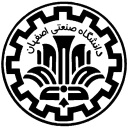 دانشگاه صنعتي اصفهاندانشگاه صنعتي اصفهاندانشگاه صنعتي اصفهاننوع درخواست:        جايابي بورسيه                 جايابي پيمانينوع درخواست:        جايابي بورسيه                 جايابي پيمانينوع درخواست:        جايابي بورسيه                 جايابي پيمانينوع درخواست:        جايابي بورسيه                 جايابي پيمانينوع درخواست:        جايابي بورسيه                 جايابي پيمانينوع درخواست:        جايابي بورسيه                 جايابي پيمانينوع درخواست:        جايابي بورسيه                 جايابي پيمانينوع درخواست:        جايابي بورسيه                 جايابي پيمانينوع درخواست:        جايابي بورسيه                 جايابي پيمانيتاريخ تكميل فرم: تاريخ تكميل فرم: تاريخ تكميل فرم: تاريخ تكميل فرم: تاريخ تكميل فرم: تاريخ تكميل فرم: تاريخ تكميل فرم: تاريخ تكميل فرم: تعداد پيوست:تعداد پيوست:تعداد پيوست:تعداد پيوست:تعداد پيوست:تعداد پيوست:الف. اطلاعات شخصي:الف. اطلاعات شخصي:الف. اطلاعات شخصي:الف. اطلاعات شخصي:الف. اطلاعات شخصي:الف. اطلاعات شخصي:الف. اطلاعات شخصي:الف. اطلاعات شخصي:الف. اطلاعات شخصي:الف. اطلاعات شخصي:الف. اطلاعات شخصي:الف. اطلاعات شخصي:الف. اطلاعات شخصي:الف. اطلاعات شخصي:الف. اطلاعات شخصي:الف. اطلاعات شخصي:الف. اطلاعات شخصي:الف. اطلاعات شخصي:الف. اطلاعات شخصي:الف. اطلاعات شخصي:الف. اطلاعات شخصي:الف. اطلاعات شخصي:الف. اطلاعات شخصي:نام:نام:نام:نام:نام:نام:نام:نام:نام:نام:وضعيت تأهل:وضعيت تأهل:وضعيت تأهل:وضعيت تأهل:وضعيت تأهل:وضعيت تأهل:وضعيت تأهل:وضعيت تأهل:وضعيت تأهل:وضعيت تأهل:وضعيت تأهل:وضعيت تأهل:وضعيت تأهل:نام خانوادگي:نام خانوادگي:نام خانوادگي:نام خانوادگي:نام خانوادگي:نام خانوادگي:نام خانوادگي:نام خانوادگي:نام خانوادگي:نام خانوادگي:تعداد فرزند:تعداد فرزند:تعداد فرزند:تعداد فرزند:تعداد فرزند:تعداد فرزند:تعداد فرزند:تعداد فرزند:تعداد فرزند:تعداد فرزند:تعداد فرزند:تعداد فرزند:تعداد فرزند:كد ملي:كد ملي:كد ملي:كد ملي:كد ملي:كد ملي:كد ملي:كد ملي:كد ملي:كد ملي:شماره تماس:شماره تماس:شماره تماس:شماره تماس:شماره تماس:شماره تماس:شماره تماس:شماره تماس:شماره تماس:شماره تماس:شماره تماس:شماره تماس:شماره تماس:تاريخ تولد:تاريخ تولد:تاريخ تولد:تاريخ تولد:تاريخ تولد:تاريخ تولد:تاريخ تولد:تاريخ تولد:تاريخ تولد:تاريخ تولد:محل تولد:محل تولد:محل تولد:محل تولد:محل تولد:محل تولد:محل تولد:محل تولد:محل تولد:محل تولد:محل تولد:محل تولد:محل تولد:پست الكترونيك: پست الكترونيك: پست الكترونيك: پست الكترونيك: پست الكترونيك: پست الكترونيك: پست الكترونيك: پست الكترونيك: پست الكترونيك: پست الكترونيك: پست الكترونيك: پست الكترونيك: پست الكترونيك: پست الكترونيك: پست الكترونيك: پست الكترونيك: پست الكترونيك: پست الكترونيك: پست الكترونيك: پست الكترونيك: پست الكترونيك: پست الكترونيك: پست الكترونيك: وضعيت خدمت سربازي:   خدمت کرده      معافيت        طرح سربازي هيأت علمي              تاريخ شروع:                        تاريخ پايان:وضعيت خدمت سربازي:   خدمت کرده      معافيت        طرح سربازي هيأت علمي              تاريخ شروع:                        تاريخ پايان:وضعيت خدمت سربازي:   خدمت کرده      معافيت        طرح سربازي هيأت علمي              تاريخ شروع:                        تاريخ پايان:وضعيت خدمت سربازي:   خدمت کرده      معافيت        طرح سربازي هيأت علمي              تاريخ شروع:                        تاريخ پايان:وضعيت خدمت سربازي:   خدمت کرده      معافيت        طرح سربازي هيأت علمي              تاريخ شروع:                        تاريخ پايان:وضعيت خدمت سربازي:   خدمت کرده      معافيت        طرح سربازي هيأت علمي              تاريخ شروع:                        تاريخ پايان:وضعيت خدمت سربازي:   خدمت کرده      معافيت        طرح سربازي هيأت علمي              تاريخ شروع:                        تاريخ پايان:وضعيت خدمت سربازي:   خدمت کرده      معافيت        طرح سربازي هيأت علمي              تاريخ شروع:                        تاريخ پايان:وضعيت خدمت سربازي:   خدمت کرده      معافيت        طرح سربازي هيأت علمي              تاريخ شروع:                        تاريخ پايان:وضعيت خدمت سربازي:   خدمت کرده      معافيت        طرح سربازي هيأت علمي              تاريخ شروع:                        تاريخ پايان:وضعيت خدمت سربازي:   خدمت کرده      معافيت        طرح سربازي هيأت علمي              تاريخ شروع:                        تاريخ پايان:وضعيت خدمت سربازي:   خدمت کرده      معافيت        طرح سربازي هيأت علمي              تاريخ شروع:                        تاريخ پايان:وضعيت خدمت سربازي:   خدمت کرده      معافيت        طرح سربازي هيأت علمي              تاريخ شروع:                        تاريخ پايان:وضعيت خدمت سربازي:   خدمت کرده      معافيت        طرح سربازي هيأت علمي              تاريخ شروع:                        تاريخ پايان:وضعيت خدمت سربازي:   خدمت کرده      معافيت        طرح سربازي هيأت علمي              تاريخ شروع:                        تاريخ پايان:وضعيت خدمت سربازي:   خدمت کرده      معافيت        طرح سربازي هيأت علمي              تاريخ شروع:                        تاريخ پايان:وضعيت خدمت سربازي:   خدمت کرده      معافيت        طرح سربازي هيأت علمي              تاريخ شروع:                        تاريخ پايان:وضعيت خدمت سربازي:   خدمت کرده      معافيت        طرح سربازي هيأت علمي              تاريخ شروع:                        تاريخ پايان:وضعيت خدمت سربازي:   خدمت کرده      معافيت        طرح سربازي هيأت علمي              تاريخ شروع:                        تاريخ پايان:وضعيت خدمت سربازي:   خدمت کرده      معافيت        طرح سربازي هيأت علمي              تاريخ شروع:                        تاريخ پايان:وضعيت خدمت سربازي:   خدمت کرده      معافيت        طرح سربازي هيأت علمي              تاريخ شروع:                        تاريخ پايان:وضعيت خدمت سربازي:   خدمت کرده      معافيت        طرح سربازي هيأت علمي              تاريخ شروع:                        تاريخ پايان:وضعيت خدمت سربازي:   خدمت کرده      معافيت        طرح سربازي هيأت علمي              تاريخ شروع:                        تاريخ پايان:ب. سوابق تحصيلي:ب. سوابق تحصيلي:ب. سوابق تحصيلي:ب. سوابق تحصيلي:ب. سوابق تحصيلي:ب. سوابق تحصيلي:ب. سوابق تحصيلي:ب. سوابق تحصيلي:ب. سوابق تحصيلي:ب. سوابق تحصيلي:ب. سوابق تحصيلي:ب. سوابق تحصيلي:ب. سوابق تحصيلي:ب. سوابق تحصيلي:ب. سوابق تحصيلي:ب. سوابق تحصيلي:ب. سوابق تحصيلي:ب. سوابق تحصيلي:ب. سوابق تحصيلي:ب. سوابق تحصيلي:ب. سوابق تحصيلي:ب. سوابق تحصيلي:ب. سوابق تحصيلي:رديفمقطعمحل تحصيلمحل تحصيلتاریخشروع (شمسي)تاریخشروع (شمسي)تاریخشروع (شمسي)تاریخشروع (شمسي)تاریخپايان (شمسي)تاریخپايان (شمسي)تاریخپايان (شمسي)تاریخپايان (شمسي)تاریخپايان (شمسي)معدل كلمعدل كلرشته/گرايشرشته/گرايشرشته/گرايشرشته/گرايشرشته/گرايشرشته/گرايشرشته/گرايشرتبه در رشته(رتبه به تعداد كل)1دبيرستان2كارداني3كارشناسي4كارشناسي ارشد5دكتري6پسا دكتري زمينه فعاليت: زمينه فعاليت: زمينه فعاليت: زمينه فعاليت: زمينه فعاليت: زمينه فعاليت: زمينه فعاليت: زمينه فعاليت: زمينه فعاليت: زمينه فعاليت:پ. تعداد مقالات علمي چاپ شده در مجلات:پ. تعداد مقالات علمي چاپ شده در مجلات:پ. تعداد مقالات علمي چاپ شده در مجلات:پ. تعداد مقالات علمي چاپ شده در مجلات:پ. تعداد مقالات علمي چاپ شده در مجلات:پ. تعداد مقالات علمي چاپ شده در مجلات:پ. تعداد مقالات علمي چاپ شده در مجلات:پ. تعداد مقالات علمي چاپ شده در مجلات:پ. تعداد مقالات علمي چاپ شده در مجلات:پ. تعداد مقالات علمي چاپ شده در مجلات:پ. تعداد مقالات علمي چاپ شده در مجلات:پ. تعداد مقالات علمي چاپ شده در مجلات:پ. تعداد مقالات علمي چاپ شده در مجلات:پ. تعداد مقالات علمي چاپ شده در مجلات:پ. تعداد مقالات علمي چاپ شده در مجلات:پ. تعداد مقالات علمي چاپ شده در مجلات:پ. تعداد مقالات علمي چاپ شده در مجلات:پ. تعداد مقالات علمي چاپ شده در مجلات:پ. تعداد مقالات علمي چاپ شده در مجلات:پ. تعداد مقالات علمي چاپ شده در مجلات:پ. تعداد مقالات علمي چاپ شده در مجلات:پ. تعداد مقالات علمي چاپ شده در مجلات:پ. تعداد مقالات علمي چاپ شده در مجلات:رديفنوعنوعكلكلكلكلبر اساس آخرين اطلاعات موجود درسايت scimagojr.comبر اساس آخرين اطلاعات موجود درسايت scimagojr.comبر اساس آخرين اطلاعات موجود درسايت scimagojr.comبر اساس آخرين اطلاعات موجود درسايت scimagojr.comبر اساس آخرين اطلاعات موجود درسايت scimagojr.comبر اساس آخرين اطلاعات موجود درسايت scimagojr.comبر اساس آخرين اطلاعات موجود درسايت scimagojr.comبر اساس آخرين اطلاعات موجود درسايت scimagojr.comبر اساس آخرين اطلاعات موجود درسايت scimagojr.comبر اساس آخرين اطلاعات موجود درسايت scimagojr.comبر اساس آخرين اطلاعات موجود درسايت scimagojr.comبر اساس آخرين اطلاعات موجود درسايت scimagojr.comبر اساس آخرين اطلاعات موجود درسايت scimagojr.comبر اساس آخرين اطلاعات موجود درسايت scimagojr.comساير مقالات علمي پژوهشيساير مقالات علمي پژوهشيرديفنوعنوعكلكلكلكلساير مقالات علمي پژوهشيساير مقالات علمي پژوهشي1كليه مقالاتكليه مقالات2مستخرج از رساله دكتريمستخرج از رساله دكتري3مستخرج از پايان‌نامه کارشناسي ارشدمستخرج از پايان‌نامه کارشناسي ارشدت. تعداد مقالات علمي کامل ارائه شده در همایش‌ها و کنفرانس‌های معتبر:ت. تعداد مقالات علمي کامل ارائه شده در همایش‌ها و کنفرانس‌های معتبر:ت. تعداد مقالات علمي کامل ارائه شده در همایش‌ها و کنفرانس‌های معتبر:ت. تعداد مقالات علمي کامل ارائه شده در همایش‌ها و کنفرانس‌های معتبر:ت. تعداد مقالات علمي کامل ارائه شده در همایش‌ها و کنفرانس‌های معتبر:ت. تعداد مقالات علمي کامل ارائه شده در همایش‌ها و کنفرانس‌های معتبر:ت. تعداد مقالات علمي کامل ارائه شده در همایش‌ها و کنفرانس‌های معتبر:ت. تعداد مقالات علمي کامل ارائه شده در همایش‌ها و کنفرانس‌های معتبر:ت. تعداد مقالات علمي کامل ارائه شده در همایش‌ها و کنفرانس‌های معتبر:ت. تعداد مقالات علمي کامل ارائه شده در همایش‌ها و کنفرانس‌های معتبر:ت. تعداد مقالات علمي کامل ارائه شده در همایش‌ها و کنفرانس‌های معتبر:ت. تعداد مقالات علمي کامل ارائه شده در همایش‌ها و کنفرانس‌های معتبر:ت. تعداد مقالات علمي کامل ارائه شده در همایش‌ها و کنفرانس‌های معتبر:ت. تعداد مقالات علمي کامل ارائه شده در همایش‌ها و کنفرانس‌های معتبر:ت. تعداد مقالات علمي کامل ارائه شده در همایش‌ها و کنفرانس‌های معتبر:ت. تعداد مقالات علمي کامل ارائه شده در همایش‌ها و کنفرانس‌های معتبر:ت. تعداد مقالات علمي کامل ارائه شده در همایش‌ها و کنفرانس‌های معتبر:ت. تعداد مقالات علمي کامل ارائه شده در همایش‌ها و کنفرانس‌های معتبر:ت. تعداد مقالات علمي کامل ارائه شده در همایش‌ها و کنفرانس‌های معتبر:ت. تعداد مقالات علمي کامل ارائه شده در همایش‌ها و کنفرانس‌های معتبر:ت. تعداد مقالات علمي کامل ارائه شده در همایش‌ها و کنفرانس‌های معتبر:ت. تعداد مقالات علمي کامل ارائه شده در همایش‌ها و کنفرانس‌های معتبر:ت. تعداد مقالات علمي کامل ارائه شده در همایش‌ها و کنفرانس‌های معتبر:ردیفنوعنوعنوعنوعنوعکلکلکلکلکلکلکلکلداخلیداخلیداخلیداخلیداخلیخارجیخارجیخارجیخارجی1كليه مقالاتكليه مقالاتكليه مقالاتكليه مقالاتكليه مقالات2مستخرج از رساله دكتريمستخرج از رساله دكتريمستخرج از رساله دكتريمستخرج از رساله دكتريمستخرج از رساله دكتري3مستخرج از پايان‌نامه کارشناسي ارشدمستخرج از پايان‌نامه کارشناسي ارشدمستخرج از پايان‌نامه کارشناسي ارشدمستخرج از پايان‌نامه کارشناسي ارشدمستخرج از پايان‌نامه کارشناسي ارشدث. سوابق فعاليت‌هاي آموزشي، پژوهشي و اشتغالات:ث. سوابق فعاليت‌هاي آموزشي، پژوهشي و اشتغالات:ث. سوابق فعاليت‌هاي آموزشي، پژوهشي و اشتغالات:ث. سوابق فعاليت‌هاي آموزشي، پژوهشي و اشتغالات:ث. سوابق فعاليت‌هاي آموزشي، پژوهشي و اشتغالات:ث. سوابق فعاليت‌هاي آموزشي، پژوهشي و اشتغالات:ث. سوابق فعاليت‌هاي آموزشي، پژوهشي و اشتغالات:ث. سوابق فعاليت‌هاي آموزشي، پژوهشي و اشتغالات:ث. سوابق فعاليت‌هاي آموزشي، پژوهشي و اشتغالات:ث. سوابق فعاليت‌هاي آموزشي، پژوهشي و اشتغالات:ث. سوابق فعاليت‌هاي آموزشي، پژوهشي و اشتغالات:ث. سوابق فعاليت‌هاي آموزشي، پژوهشي و اشتغالات:ث. سوابق فعاليت‌هاي آموزشي، پژوهشي و اشتغالات:ث. سوابق فعاليت‌هاي آموزشي، پژوهشي و اشتغالات:ث. سوابق فعاليت‌هاي آموزشي، پژوهشي و اشتغالات:ث. سوابق فعاليت‌هاي آموزشي، پژوهشي و اشتغالات:ث. سوابق فعاليت‌هاي آموزشي، پژوهشي و اشتغالات:ث. سوابق فعاليت‌هاي آموزشي، پژوهشي و اشتغالات:ث. سوابق فعاليت‌هاي آموزشي، پژوهشي و اشتغالات:ث. سوابق فعاليت‌هاي آموزشي، پژوهشي و اشتغالات:ث. سوابق فعاليت‌هاي آموزشي، پژوهشي و اشتغالات:ث. سوابق فعاليت‌هاي آموزشي، پژوهشي و اشتغالات:ث. سوابق فعاليت‌هاي آموزشي، پژوهشي و اشتغالات:رديفنوعنوعسال شروع (شمسي)سال شروع (شمسي)سال پايان (شمسي)سال پايان (شمسي)سال پايان (شمسي)سال پايان (شمسي)شرحشرحشرحشرحشرحشرحشرحشرحشرحشرحشرحشرحشرحشرح12345678ج. افتخارات و دستاورد‌هاي علمي:ج. افتخارات و دستاورد‌هاي علمي:ج. افتخارات و دستاورد‌هاي علمي:ج. افتخارات و دستاورد‌هاي علمي:ج. افتخارات و دستاورد‌هاي علمي:ج. افتخارات و دستاورد‌هاي علمي:ج. افتخارات و دستاورد‌هاي علمي:ج. افتخارات و دستاورد‌هاي علمي:ج. افتخارات و دستاورد‌هاي علمي:ج. افتخارات و دستاورد‌هاي علمي:ج. افتخارات و دستاورد‌هاي علمي:ج. افتخارات و دستاورد‌هاي علمي:ج. افتخارات و دستاورد‌هاي علمي:ج. افتخارات و دستاورد‌هاي علمي:ج. افتخارات و دستاورد‌هاي علمي:ج. افتخارات و دستاورد‌هاي علمي:ج. افتخارات و دستاورد‌هاي علمي:ج. افتخارات و دستاورد‌هاي علمي:ج. افتخارات و دستاورد‌هاي علمي:ج. افتخارات و دستاورد‌هاي علمي:ج. افتخارات و دستاورد‌هاي علمي:ج. افتخارات و دستاورد‌هاي علمي:ج. افتخارات و دستاورد‌هاي علمي:رديفنوعنوعسال شروع (شمسي)سال شروع (شمسي)سال پايان (شمسي)سال پايان (شمسي)سال پايان (شمسي)سال پايان (شمسي)شرحشرحشرحشرحشرحشرحشرحشرحشرحشرحشرحشرحشرحشرح12345678چ.شاخص‌هاي علمي:چ.شاخص‌هاي علمي:چ.شاخص‌هاي علمي:چ.شاخص‌هاي علمي:چ.شاخص‌هاي علمي:چ.شاخص‌هاي علمي:چ.شاخص‌هاي علمي:چ.شاخص‌هاي علمي:چ.شاخص‌هاي علمي:چ.شاخص‌هاي علمي:چ.شاخص‌هاي علمي:چ.شاخص‌هاي علمي:چ.شاخص‌هاي علمي:چ.شاخص‌هاي علمي:چ.شاخص‌هاي علمي:چ.شاخص‌هاي علمي:چ.شاخص‌هاي علمي:چ.شاخص‌هاي علمي:چ.شاخص‌هاي علمي:چ.شاخص‌هاي علمي:چ.شاخص‌هاي علمي:چ.شاخص‌هاي علمي:چ.شاخص‌هاي علمي:h-index در Scopus:h-index در Scopus:h-index در Scopus:h-index در Scopus:h-index در Scopus:h-index در Scopus:h-index در Scopus:h-index در Scopus:h-index در Scopus:h-index در Scopus:h-index در  Scopusبدون ارجاع به خود:h-index در  Scopusبدون ارجاع به خود:h-index در  Scopusبدون ارجاع به خود:h-index در  Scopusبدون ارجاع به خود:h-index در  Scopusبدون ارجاع به خود:h-index در  Scopusبدون ارجاع به خود:h-index در  Scopusبدون ارجاع به خود:h-index در  Scopusبدون ارجاع به خود:h-index در  Scopusبدون ارجاع به خود:h-index در  Scopusبدون ارجاع به خود:h-index در  Scopusبدون ارجاع به خود:h-index در  Scopusبدون ارجاع به خود:h-index در  Scopusبدون ارجاع به خود:ح. اطلاعات بورس (مخصوص متقاضیان جایابی پیمانی)ح. اطلاعات بورس (مخصوص متقاضیان جایابی پیمانی)ح. اطلاعات بورس (مخصوص متقاضیان جایابی پیمانی)ح. اطلاعات بورس (مخصوص متقاضیان جایابی پیمانی)ح. اطلاعات بورس (مخصوص متقاضیان جایابی پیمانی)ح. اطلاعات بورس (مخصوص متقاضیان جایابی پیمانی)ح. اطلاعات بورس (مخصوص متقاضیان جایابی پیمانی)ح. اطلاعات بورس (مخصوص متقاضیان جایابی پیمانی)ح. اطلاعات بورس (مخصوص متقاضیان جایابی پیمانی)ح. اطلاعات بورس (مخصوص متقاضیان جایابی پیمانی)ح. اطلاعات بورس (مخصوص متقاضیان جایابی پیمانی)ح. اطلاعات بورس (مخصوص متقاضیان جایابی پیمانی)ح. اطلاعات بورس (مخصوص متقاضیان جایابی پیمانی)ح. اطلاعات بورس (مخصوص متقاضیان جایابی پیمانی)ح. اطلاعات بورس (مخصوص متقاضیان جایابی پیمانی)ح. اطلاعات بورس (مخصوص متقاضیان جایابی پیمانی)ح. اطلاعات بورس (مخصوص متقاضیان جایابی پیمانی)ح. اطلاعات بورس (مخصوص متقاضیان جایابی پیمانی)ح. اطلاعات بورس (مخصوص متقاضیان جایابی پیمانی)ح. اطلاعات بورس (مخصوص متقاضیان جایابی پیمانی)ح. اطلاعات بورس (مخصوص متقاضیان جایابی پیمانی)ح. اطلاعات بورس (مخصوص متقاضیان جایابی پیمانی)ح. اطلاعات بورس (مخصوص متقاضیان جایابی پیمانی)دانشگاه اولیه بورس کننده:دانشگاه اولیه بورس کننده:دانشگاه اولیه بورس کننده:دانشگاه اولیه بورس کننده:دانشگاه اولیه بورس کننده:دانشگاه اولیه بورس کننده:دانشگاه اولیه بورس کننده:دانشگاه اولیه بورس کننده:دانشگاه اولیه بورس کننده:دانشگاه اولیه بورس کننده:دانشگاه اولیه بورس کننده:دانشگاه اولیه بورس کننده:دانشگاه اولیه بورس کننده:دانشگاه اولیه بورس کننده:دانشگاه اولیه بورس کننده:دانشگاه اولیه بورس کننده:دانشگاه اولیه بورس کننده:دانشگاه اولیه بورس کننده:دانشگاه اولیه بورس کننده:دانشگاه اولیه بورس کننده:دانشگاه اولیه بورس کننده:دانشگاه اولیه بورس کننده:دانشگاه اولیه بورس کننده:تاریخ شروع بورس:تاریخ شروع بورس:تاریخ شروع بورس:تاریخ شروع بورس:تاریخ شروع بورس:تاریخ شروع بورس:تاریخ شروع بورس:تاریخ شروع بورس:تاریخ شروع بورس:تاریخ شروع بورس:تاریخ شروع بورس:تاریخ پایان بورس:تاریخ پایان بورس:تاریخ پایان بورس:تاریخ پایان بورس:تاریخ پایان بورس:تاریخ پایان بورس:تاریخ پایان بورس:تاریخ پایان بورس:تاریخ پایان بورس:تاریخ پایان بورس:تاریخ پایان بورس:تاریخ پایان بورس:علت عدم پذیرش و استخدام:علت عدم پذیرش و استخدام:علت عدم پذیرش و استخدام:علت عدم پذیرش و استخدام:علت عدم پذیرش و استخدام:علت عدم پذیرش و استخدام:علت عدم پذیرش و استخدام:علت عدم پذیرش و استخدام:علت عدم پذیرش و استخدام:علت عدم پذیرش و استخدام:علت عدم پذیرش و استخدام:علت عدم پذیرش و استخدام:علت عدم پذیرش و استخدام:علت عدم پذیرش و استخدام:علت عدم پذیرش و استخدام:علت عدم پذیرش و استخدام:علت عدم پذیرش و استخدام:علت عدم پذیرش و استخدام:علت عدم پذیرش و استخدام:علت عدم پذیرش و استخدام:علت عدم پذیرش و استخدام:علت عدم پذیرش و استخدام:علت عدم پذیرش و استخدام:خ. توانمندي‌هاي علمي که مي‌تواند در راستاي استفاده از خدمات شما در دانشگاه صنعتي اصفهان مفيد باشد:خ. توانمندي‌هاي علمي که مي‌تواند در راستاي استفاده از خدمات شما در دانشگاه صنعتي اصفهان مفيد باشد:خ. توانمندي‌هاي علمي که مي‌تواند در راستاي استفاده از خدمات شما در دانشگاه صنعتي اصفهان مفيد باشد:خ. توانمندي‌هاي علمي که مي‌تواند در راستاي استفاده از خدمات شما در دانشگاه صنعتي اصفهان مفيد باشد:خ. توانمندي‌هاي علمي که مي‌تواند در راستاي استفاده از خدمات شما در دانشگاه صنعتي اصفهان مفيد باشد:خ. توانمندي‌هاي علمي که مي‌تواند در راستاي استفاده از خدمات شما در دانشگاه صنعتي اصفهان مفيد باشد:خ. توانمندي‌هاي علمي که مي‌تواند در راستاي استفاده از خدمات شما در دانشگاه صنعتي اصفهان مفيد باشد:خ. توانمندي‌هاي علمي که مي‌تواند در راستاي استفاده از خدمات شما در دانشگاه صنعتي اصفهان مفيد باشد:خ. توانمندي‌هاي علمي که مي‌تواند در راستاي استفاده از خدمات شما در دانشگاه صنعتي اصفهان مفيد باشد:خ. توانمندي‌هاي علمي که مي‌تواند در راستاي استفاده از خدمات شما در دانشگاه صنعتي اصفهان مفيد باشد:خ. توانمندي‌هاي علمي که مي‌تواند در راستاي استفاده از خدمات شما در دانشگاه صنعتي اصفهان مفيد باشد:خ. توانمندي‌هاي علمي که مي‌تواند در راستاي استفاده از خدمات شما در دانشگاه صنعتي اصفهان مفيد باشد:خ. توانمندي‌هاي علمي که مي‌تواند در راستاي استفاده از خدمات شما در دانشگاه صنعتي اصفهان مفيد باشد:خ. توانمندي‌هاي علمي که مي‌تواند در راستاي استفاده از خدمات شما در دانشگاه صنعتي اصفهان مفيد باشد:خ. توانمندي‌هاي علمي که مي‌تواند در راستاي استفاده از خدمات شما در دانشگاه صنعتي اصفهان مفيد باشد:خ. توانمندي‌هاي علمي که مي‌تواند در راستاي استفاده از خدمات شما در دانشگاه صنعتي اصفهان مفيد باشد:خ. توانمندي‌هاي علمي که مي‌تواند در راستاي استفاده از خدمات شما در دانشگاه صنعتي اصفهان مفيد باشد:خ. توانمندي‌هاي علمي که مي‌تواند در راستاي استفاده از خدمات شما در دانشگاه صنعتي اصفهان مفيد باشد:خ. توانمندي‌هاي علمي که مي‌تواند در راستاي استفاده از خدمات شما در دانشگاه صنعتي اصفهان مفيد باشد:خ. توانمندي‌هاي علمي که مي‌تواند در راستاي استفاده از خدمات شما در دانشگاه صنعتي اصفهان مفيد باشد:خ. توانمندي‌هاي علمي که مي‌تواند در راستاي استفاده از خدمات شما در دانشگاه صنعتي اصفهان مفيد باشد:خ. توانمندي‌هاي علمي که مي‌تواند در راستاي استفاده از خدمات شما در دانشگاه صنعتي اصفهان مفيد باشد:خ. توانمندي‌هاي علمي که مي‌تواند در راستاي استفاده از خدمات شما در دانشگاه صنعتي اصفهان مفيد باشد:* لطفا همراه اين فرم آخرين رزومه علمي ارائه گردد.* لطفا همراه اين فرم آخرين رزومه علمي ارائه گردد.* لطفا همراه اين فرم آخرين رزومه علمي ارائه گردد.* لطفا همراه اين فرم آخرين رزومه علمي ارائه گردد.* لطفا همراه اين فرم آخرين رزومه علمي ارائه گردد.* لطفا همراه اين فرم آخرين رزومه علمي ارائه گردد.* لطفا همراه اين فرم آخرين رزومه علمي ارائه گردد.* لطفا همراه اين فرم آخرين رزومه علمي ارائه گردد.* لطفا همراه اين فرم آخرين رزومه علمي ارائه گردد.* لطفا همراه اين فرم آخرين رزومه علمي ارائه گردد.* لطفا همراه اين فرم آخرين رزومه علمي ارائه گردد.* لطفا همراه اين فرم آخرين رزومه علمي ارائه گردد.* لطفا همراه اين فرم آخرين رزومه علمي ارائه گردد.* لطفا همراه اين فرم آخرين رزومه علمي ارائه گردد.* لطفا همراه اين فرم آخرين رزومه علمي ارائه گردد.* لطفا همراه اين فرم آخرين رزومه علمي ارائه گردد.* لطفا همراه اين فرم آخرين رزومه علمي ارائه گردد.* لطفا همراه اين فرم آخرين رزومه علمي ارائه گردد.* لطفا همراه اين فرم آخرين رزومه علمي ارائه گردد.* لطفا همراه اين فرم آخرين رزومه علمي ارائه گردد.* لطفا همراه اين فرم آخرين رزومه علمي ارائه گردد.* لطفا همراه اين فرم آخرين رزومه علمي ارائه گردد.* لطفا همراه اين فرم آخرين رزومه علمي ارائه گردد.